JELOVNIK ŠKOLSKE KUHINJEod 29. travnja do 3. svibnja 2024.  DOBAR TEK!TOPLI OBROKPRODUŽENI BORAVAKPRODUŽENI BORAVAKPRODUŽENI BORAVAK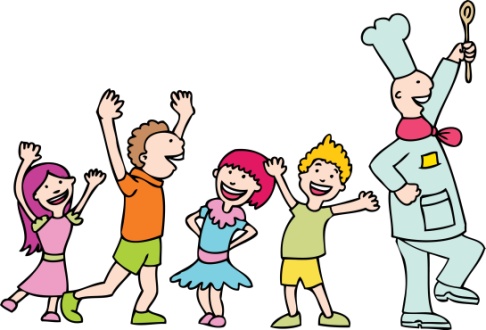 UJUTRO U 10:00DORUČAKRUČAKUŽINAPOPODNE 15:20DORUČAKRUČAKUŽINAPONEDJELJAKDANSKO PECIVO S JAGODOM, MLIJEKODANSKO PECIVO S JAGODOMMLIJEKOVOĆELAZANJEPROLJETNA SALATAKOLAČ OD MRKVEPONEDJELJAKBOLONJEZVOĆNI SOKDANSKO PECIVO S JAGODOMMLIJEKOVOĆELAZANJEPROLJETNA SALATAKOLAČ OD MRKVEUTORAKSENDVIČPOLIKO SALAMA, SIRČOKOLADNO MLIJEKOSENDVIČPOLIKO SALAMA, SIRČOKOLADNOMLIJEKOVARIVO OD MLADOG KUPUSAS TELETINOMKUKURUZNI SAVITAKUTORAKVARIVO OD MLADOG KUPUSA S TELETINOMSENDVIČPOLIKO SALAMA, SIRČOKOLADNOMLIJEKOVARIVO OD MLADOG KUPUSAS TELETINOMKUKURUZNI SAVITAKSRIJEDAPRAZNIK RADAPRAZNIK RADAPRAZNIK RADAPRAZNIK RADAČETVRTAKKRUHČOKO NAMAZKRUHČOKO NAMAZPILEĆI RIŽOTOZELENA SALATA S RADIĆEMVOĆNI PUDINGČETVRTAKPILEĆI RIŽOTOKRUHČOKO NAMAZPILEĆI RIŽOTOZELENA SALATA S RADIĆEMVOĆNI PUDINGČETVRTAKSHEMA ŠKOLSKO MLIJEKO ZA SVE UČENIKE OD 1. DO 8. RAZREDASHEMA ŠKOLSKO MLIJEKO ZA SVE UČENIKE OD 1. DO 8. RAZREDASHEMA ŠKOLSKO MLIJEKO ZA SVE UČENIKE OD 1. DO 8. RAZREDASHEMA ŠKOLSKO MLIJEKO ZA SVE UČENIKE OD 1. DO 8. RAZREDAPETAKŽITARICE, ČOKO LOPTICES MLIJEKOM, BANANAŽITARICEČOKO LOPTICES MLIJEKOMBANANAPOHANI OSLIĆBLITVA S KRUMPIROMNA LEŠODONUTJABUKA - CIMETPETAKPOHANI OSLIĆU LEPINJIŽITARICEČOKO LOPTICES MLIJEKOMBANANAPOHANI OSLIĆBLITVA S KRUMPIROMNA LEŠODONUTJABUKA - CIMET